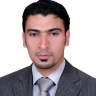                  JasimJasim.360554@2freemail.com 	 IRAQ-BAGHDADOBJECTIVEI am looking to obtain a position as an Optometrist in the field that will enable me to use my educational background, medical skills, and experience in the optometry and medical field by providing and ensuring optimal patient care and vision care. Or to obtain a position in the Administrative, Health Management and Marketing field and to use my computer, communication skills and experience that will help me to add a positive contribution to the organization and aiding in its development. PERSONAL INFODate of birth: Jan 30th 1980Place of Birth: Al-Anbar- IraqNationality: IraqiGender:  MaleMarital Status: MarriedEDUCATIONBachelor Degree in Optics Techniques from Dijlah  University College-Baghdad-Iraq (Academic year 2014-2015)JOB DESCREPTION communicating with patients to get detailed case historiesexamining the eyes of patients of all ages to detect signs of injury, disease, abnormality or vision defects, recognise diseases of the eye, such as glaucoma and cataract, and general health conditions such as diabetesbeing aware of signs and symptoms of general health conditions examining eyes and fitting spectacles or contact lensesoffering advice and reassurance about vision-related mattersoffering help and advice for patients choosing frames and lensesliaising with other medical practitioners and sometimes sharing the care of patients with chronic ophthalmic conditionsmeeting sales targets with regard to selling spectacles or contact lensesUndertaking continuing education and training.Writing referral communications to doctorsExperience2013-2015Worked as a Medical Representative in the Perfect Optics Company in Baghdad-Iraq for 2 years (2013-2015) In Marketing And After Graduation optometrist worked In A Clinic Optics. Experience2012-2015Had finished the Practical Training in Optics field in:-Ibn Al Haitham Teaching Eye Hospital for 4 months - Medical City Hospital for 4 months in Baghdad-Iraq-Al Fallujah Hospital for 3 monthsExperienceMay, 2005-2016 Certified Skilled Medical Assistant from City Health of Anbar-Iraq (2005-2016) first post in the NICU (neonatal intensive care unit) department at Al Fallujah Hospital, Al Fallujah, Iraq  for almost 10 years experienceResponsible for: Taking neonatal vital signs, as well as, applying oxygen, ranging of drugs and injections, using of IV medication and maintenance using cannulas, drawing blood, and various diagnostic procedures. Reacted calmly and effectively in emergency situations, and added the personal, caring touch that immediately put patients at ease by performing First Aid and CPR when needed and preparing patients for X-rays, taking electrocardiograms, doing and removing sutures, changing dressingsComputer  & Software Skills-Have an excellent computer skills and experience in:Windows XP and Vista,Microsoft WordAccess,PowerPoint and ExcelOther Skills  Interpersonal skills:Highly developed critical and analytical abilities.High-level organisational and time-management skills.Ability to work as part of a team.Hard worker and Work well under pressure.Efficient and self-motivated and open minded personality.Flexible, proactive, pleasant, trustworthy and diligentGood customer relations and problem solving skillsLanguagesVery Good language skills – written and oral in Arabic and English languagesInterests & ActivitiesSports Writing  and ReadingUsing the Net and new Technologies